is the leading national on-demand car repair serviceTop-rated expert mechanics perform  car repair, maintenance, and diagnosticsServices at car owners’ homes and ofices 7 days a week600+ services available,7 days a weekServices  backed  by  a 12-month / 12,000-mile warrantyFast, free quotes available online or from the YourMechanic iPhone appNationwide network of top-tier parts suppliers provide high-quality partsAvailable in the top 50+ U.S. metro areasLaunching new cities regularlyYourMechanic is funded by SoftBank Capital, Andreessen Horowitz,Y Combinator, Ashton Kutcher, and others.Hundreds  of  mechanics nationwide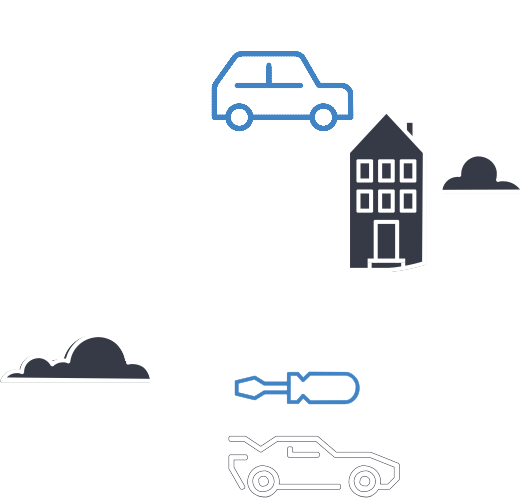 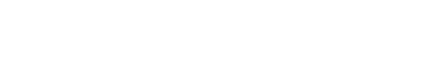 Tens of thousands of monthly customersDiagnostics: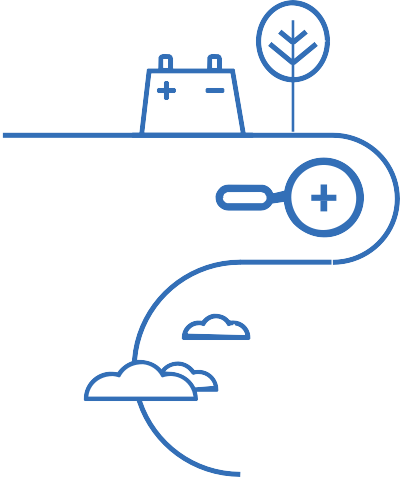 Car won't start, squeaky brakes,diffi	steering, A/C isn't coldRepairs &Maintenance:Oil changes, brake pads, belts, fluids, sensors, filters, heating & A/CSupport:Pre-purchase car inspectionsBest-of-industry mechanics undergo extensive screening:Rigorous interviews, background checks, hands-on evaluation of technical and customer service skillsAverage 10+ years professional experience and Automotive Service Excellence (ASE) certification